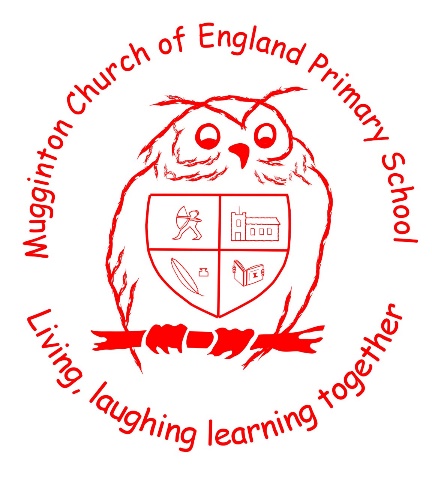 Policy onAnti-BullyingMUGGINTON CofE PRIMARY SCHOOLMugginton Church of England Primary School Anti-Bullying Policy This policy has been written in accordance with the Christian ethos of our school, our recognition of British values, an awareness of our position in the Global community and taking account of all current Safeguarding and Child Protection guidanceIntroduction and definitionsBullying is action taken by one or more children with the deliberate intention of hurting another child, either physically or emotionally – this can include racist bullying, sexual bullying or cyber-bullying.The National Society for the Prevention of Cruelty to Children defines bullying as:‘Bullying is behaviour that hurts someone else. It includes name calling, hitting, pushing, spreading rumours, threatening or undermining someone. It can happen anywhere – at school, at home or online. It's usually repeated over a long period of time and can hurt a child both physically and emotionally.’Bullying can take different forms. It could include:physical bullying: hitting, slapping or pushing someoneverbal bullying: name calling, gossiping or threatening someonenon-verbal abuse: hand signs or text messagesemotional abuse: threatening, intimidating or humiliating someoneexclusion: ignoring or isolating someoneundermining, constant criticism or spreading rumourscontrolling or manipulating someonemaking silent, hoax or abusive callsThe following types of bullying are also hate crime:racial, sexual, transphobic or homophobic bullyingbullying someone because they have a disability.Aims and objectives In line with the Christian ethos of our school, bullying is regarded as wrong and damages individual children. We believe every child has unqiue, intrinsic value regardless of their background. We do all we can to prevent bullying by developing a school ethos in which bullying is regarded as unacceptable. We aim, as a school, to produce a safe and secure environment where all can learn without anxiety. This policy aims to produce a consistent school response to any bullying incidents that may occur. We aim to make all those connected with the school aware of our opposition to bullying, and we make clear each person’s responsibilities with regard to the eradication of bullying in our school. The role of Governors The Governing Body supports the Headteacher in all attempts  eliminate bullying from our school.  This policy statement makes it very clear that the Governing Body does not allow bullying  take place in our school, and that any incidents of bullying that do occur are taken very seriously and dealt with appropriately. The Governing Body monitors the incidents of bullying that occur, and reviews the effectiveness of the school policy regularly.  The Governors require the Headteacher to keep accurate records of all incidents of bullying and to report to the Governors on request about the effectiveness of school anti-bullying strategies. The Governing Body responds within ten days to any request from a parent to investigate incidents of bullying.  In all cases, the Governing Body notifies the Headteacher and asks her to conduct an investigation into the case and to report back to a representative of the Governing Body. The role of the Headteacher It is the responsibility of the Headteacher to implement the school anti-bullying strategy and to ensure that all staff (both teaching and non-teaching) are aware of the school policy and know how to deal with incidents of bullying.  The Headteacher reports to the Governing Body about the effectiveness of the anti-bullying policy and the number of instances of bullying in the termly Headteacher’s report to the FGB. The Headteacher ensures that all children know that bullying is wrong, and that it is unacceptable behaviour in this school.  The Headteacher draws the attention of children to this fact at suitable moments.  For example, if an incident occurs, the Headteacher may decide to use collective worship or team time as a forum in which to discuss with other children why this behaviour was wrong, and possible consequences.The Headteacher ensures that all staff receive sufficient training to be equipped to deal with all incidents of bullying. The Headteacher sets the school climate of mutual support and praise for success, so making bullying less likely.  When children feel they are important and belong to a friendly and welcoming school, bullying is far less likely to be part of their behaviour. The role of the teacher Teachers in our school take all forms of bullying seriously, and intervene  prevent incidents from taking place.  They keep their own records of all incidents that happen in their class and that they are aware of in the school. If teachers witness an act of bullying, they do all they can to support the child who is being bullied.  If a child is being bullied over a period of time, then, after consultation with the Headteacher, the teacher informs the child’s parents. We keep a behaviour e-logbook using RM Integris where we record all incidents of bullying as well as other behaviour-related issues. If any adult witnesses an act of bullying, they should write down exactly what took place in order for the event to be recorded in in e-logbook.If, as teachers, we become aware of any bullying taking place between members of a class, we deal with the issue immediately.  This involves supporting the victim of the bullying, and punishment for the child who has carried out the bullying.  We spend time talking to the child who has bullied: we explain why the action of the child was wrong, and we endeavour to help the child change their behaviour in future.  If a child is repeatedly involved in bullying other children, we inform the Headteacher and, when necessary, the special needs co-coordinator.  We may invite the child’s parents into school to discuss the situation.  In more extreme cases, for example where these initial discussions have proven ineffective, the Headteacher may contact external support agencies such as the social services and other sanctions used. Teachers routinely attend training, which enables them to become equipped to deal with incidents of bullying and behaviour management. Teachers attempt to support all children in their class and to establish a climate of trust and respect for all.  By praising, rewarding and celebrating the success of all children, we aim to prevent incidents of bullying. The role of parents Parents who are concerned that their child might be being bullied or who suspect that their child may be the perpetrator of bullying, should contact their child’s class teacher immediately. Parents should not attempt to deal with buyyling-related issues independently.Parents are encouraged to support the school’s anti-bullying policy and actively encourage their child to be a positive member of the school. Monitoring and review This policy is monitored on a day-to-day basis by the Headteacher, who reports to Governors about the effectiveness of the policy in the Headteacher’s reports to the full Governing Body. This anti-bullying policy is the Governors’ responsibility and they review its effectiveness annually.  They do this by examining the school’s anti-bullying logbook, and by discussion with the Headteacher.  Governors analyse information with regard to gender and age and of all children involved in bullying incidents. ReviewedSeptember 2023HTJ GreenCoGC StroudFuture ReviewAutumn 2024